	                                                Пятый созыв                                           	                                                       Тридцать третье заседаниеО ситуации на рынке труда в городском округе город Октябрьский
Республики Башкортостан в 2022 годуЗаслушав и обсудив информацию директора Филиала государственного казённого учреждения Западный межрайонный центр занятости по городу Октябрьский Поповой Д.И. о ситуации на рынке труда в городском округе город Октябрьский Республики Башкортостан в 2022 году, Совет городского округа город Октябрьский Республики БашкортостанРЕШИЛ:Информацию о ситуации на рынке труда в городском округе город
Октябрьский Республики Башкортостан в 2022 году (прилагается) принять к сведению.Заместитель председателяСовета городского округа                                                              Ю.В. Корольков                                                                                  г.Октябрьский
9 февраля 2023 года
№ 368Приложениек решению Совета городского округагород Октябрьскийот «09» февраля 2023 года № 368Информацияо ситуации на рынке труда в городском округе город
Октябрьский Республики Башкортостан в 2022 годуЧисленность рабочей силы (экономически активного населения) городского округа Октябрьский Республики Башкортостан с 1 апреля 2022г. составляет  60385 человек.  Численность безработных граждан, зарегистрированных в филиале ГКУ Западный межрайонный Центр занятости населения по г. Октябрьский на 31 декабря 2022 года составила 280 человек, что составляет 62 % от численности на 1 января 2022года.  Уровень регистрируемой безработицы - 0,46. С целью поиска подходящей работы в филиал ГКУ Центр занятости населения по г. Октябрьский, в течение года обратились 2166. Признано безработными  756 человек.Из числа обратившихся граждан в отчетном году было трудоустроено  1568 человек. Уровень трудоустройства составил 72,4%. Количество вакансий, предоставляемых работодателями в службу занятости увеличилось относительно предыдущего года на 13 % и составило 14844 единиц.  Коэффициент напряженности на одну вакансию составил  0,3  человека.                                                 С целью  оперативного мониторинга рынка труда, на Единой цифровой платформе «Работа в России» осуществляется прием отчетности работодателей.  В 2022 году поступила информация от 58 работодателей о планировании высвобождения 150 работников в связи с сокращением штата или ликвидацией предприятия.   Информация о принятии работодателями решений о введении режимов неполного рабочего времени, предоставлении отпусков без сохранения заработной платы, временной приостановке работы (простое)  поступила от 10 работодателей в отношении 763 работников. В 2022 году была организована работа консультационного пункта для работников, находящихся под риском увольнения и их работодателей, в котором  специалисты центра занятости помогают сориентироваться на рынке труда, оказывают юридическую помощь высвобождаемым работникам, предлагают механизмы сохранения занятости или подбирают новую работу еще до высвобождения. Всего в филиал ГКУ Западный межрайонный центр занятости населения по г Октябрьский в 2022 году обратилось 36 человек, уволенных в связи с сокращением штата или ликвидации предприятия, из них на конец года на учете состояло 18 граждан.  В целях стабилизации состояния рынка труда в условиях санкционного давления, поддержки работодателей и сохранения занятости работников  в 2022 году реализовывались дополнительные мероприятия антикризисных пакетов, в частности,  субсидирование заработной платы  при организации временных работ для  работников организаций, находящихся под риском увольнения.  Данной мерой поддержки воспользовались  6  работодателей города, которые смогли сохранить  занятость 369 работников.      В 2022 году, при содействии центра занятости, получить профессию или повысить квалификацию смогли 399 человек, из них: профессиональное переобучение прошли 203 безработных; в рамках Федеральной программы «Содействие занятости» Национального Проекта «Демография» обучено 189 граждан; в рамках реализации дополнительных мероприятий в части переобучения работников промышленных предприятий, находящихся под риском увольнения - 175 человек.  Важным, направлением активной политики содействия занятости населения является организация временной занятости безработных и ищущих работу граждан.  В 2022 году в организации общественных работ приняли участие 63 работодателя, которые временно трудоустроили 480 человек, из них 405 в рамках реализации дополнительных мероприятий. Временно трудоустроено 20 безработных из категории граждан, испытывающих трудности в поисках работы.    В целях повышения социальной защищенности инвалидов в организациях, учреждениях и на предприятиях города устанавливается  квота по приему на работу инвалидов.  На конец года на 95 предприятиях установлена квота для трудоустройства 262 инвалидов. В 2022 году численность работающих инвалидов  составила  205 человек, или 78 % от установленной квоты.  По направлению центра занятости населения трудоустроено 45 инвалидов, на стажировку направлено 3 инвалида.    Три работодателя стали получателями субсидий на организацию и оборудование рабочих мест для безработных инвалидов.Для тех безработных граждан, кто собирается открыть собственное дело, центр занятости населения оказывает услуги  по содействию началу осуществления предпринимательской деятельности, в том числе, предоставляет единовременную финансовую выплату. Получателями единовременной финансовой помощи в 2022 году стали 7 безработных граждан.  По  программе адресной социальной помощи на основании социального контракта единовремменную финансовую помощь на организацию предпринимательской деятельности получили 23 гражданина с низкими доходами.Содействие занятости молодежи, повышение конкурентоспособности выпускников учреждений среднего профессионального и высшего образования на рынке труда, получение ими необходимых трудовых навыков по полученной специальности – одна  из ключевых задач государства.    В целях содействия трудоустройству выпускников центром занятости проводится информационная работа, до обучающихся и студентов выпускных курсов в формах тренингов, мастер-классов, ярмарок вакансий  доводится информация по основам трудового законодательства, составлению резюме, возможности трудоустройства на предприятия и в организации города, государственных услугах, предоставляемых центром занятости населения. В  текущем году реализовывалось мероприятие, направленное на частичную компенсацию затрат юридическим лицам и индивидуальным предпринимателям на выплату заработной платы трудоустроенным  безработным гражданам, в том числе выпускникам образовательных учреждений и молодежи до 30 лет. Так, в 2022 году  было трудоустроено 25 безработных граждан, компенсацию получили  18 работодателей.   При поддержке центра занятости 14 выпускников профессиональных учебных заведений прошли стажировку  на предприятиях города.  Заключено 144  трудовых договоров с несовершеннолетними в возрасте от 14 до 18 лет на временное трудоустройство в свободное от учёбы время и на период каникул.    Соискатели, обратившиеся в центр занятости, получают спектр необходимой помощи в зависимости от потребностей: это и психологическая помощь,  составление индивидуального сценария развития карьеры, консультирование по вопросам трудового права, образовательным программам, актуальным требованиям работодателей, психологическим аспектам поиска работы и многим другим вопросам. В 2022 году  данные услуги получили 2738  человек.На постоянной основе в центре занятости проходят мероприятия такие как: день социальной адаптации «Мастерская поиска работы», день консультации психолога, день трудовой и социальной активности граждан старшего поколения, день профессиональной диагностики, профориентационные мероприятия для школьников, горячие линии, открытые отборы и ярмарки вакансий. Всего, 2022 году на меры поддержки рынка труда городского округа город Октябрьский филиалом западный межрайонный центр занятости населения по г. Октябрьский направлено 98,8 млн.  рублей, из них на пособие по безработице 29,9  млн. рублей.   С целью координации вопросов охраны труда и регулирования социально-трудовых отношений специалистами по труду проведено 182 (2021-176) обследования предприятий и организаций различных форм собственности по выполнению условий коллективных договоров, сбора и обработки информации о состоянии условий и охраны труда, 94 проверки проведены совместно с контрольно-надзорными органами. Общее количество выявленных нарушений трудового законодательства составило 883 единицы. Вопросы охраны труда и регулирования социально-трудовых отношений рассматривались на заседаниях Межведомственной комиссии по охране труда, промышленной безопасности и производственной санитарии и на заседаниях рабочей группы по вопросам снижения неформальной занятости и своевременной выплаты заработной платы.В рамках предоставления государственной услуги по уведомительной регистрации коллективных договоров, заключенных между работодателем и работниками, в 2022 году уведомительную регистрацию прошли 105 коллективных договоров, с численность работников, охваченных коллективными договорами, составила 18391 человек. Во многом  ситуация на регистрируемом рынке труда в городском округе город Октябрьский оставалась стабильной, а улучшение основных показателей рынка труда стало возможно благодаря дополнительным антикризисным мероприятиям, принятым на федеральном уровне.  Сохраняется проблема дисбаланса на рынке труда: в связи со снижением численности безработных возрос спрос на рабочую силу, дефицит наблюдается категориям рабочих профессий.                                                                                                                                                                                                                                                                                                                                                                                                                                                                                                                                                                                                                                                                                                                                                                                                                                                                                                                                                                                                                                                                                                                                                                                                                                                                                                                                                                                                                                                                                                                                                                                                                                                                                                                                                                                                                                                                                                                                                                                                                                                                                                                                                                                                                                                                                                                                                                                                                                                                                                                                                                                                                                                                                                                                                                                                                                                                                                                                                                                                                                                                                                                                                                                                                                                                                                                                                                                                                                                                                                                                                                                                                                                                                                                                                                                                                                                                                                                                                                                                                                                                                                                                                                                                                                                                                                                                                                                                                                                                                                                                                                                                                                                                                                                                                                                                                                                                                                                                                                                                                                                                                                                                                                                                                                                                                                                                                                                                                                                                                                                                                                                                                                                                                                                                                                                                                                                                                                                                                                                                                                                                                                                                                                                                                                                                                                                                                                                                                                                                                                                                                                                                                                                                                                                                                                                                                                                                                                                                                                                                                                                                                                                                                                                                                                                                                                                                                                                                                                                                                                                                                                                                                                                                                                                                                                                                                                                                                                                                                                                                                                                                                                                                                                                                                                                                                                                                                                                                                                                                                                                                                                                                                                                                                                                                                                                                                                                                                                                                                                                                                                                                                                                                  БашЉортостан республиКаhыОКТЯБРЬСКИЙ ЉАЛАhЫЉала округы Советы452620,  Октябрьскийҡалаhы, Чапаев урамы, 23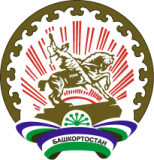 Республика  БашкортостанСОВЕТ ГОРОДСКОГО ОКРУГАГОРОД ОКТЯБРЬСКИЙ452620, город Октябрьский, улица Чапаева, 23ЉарарРешение